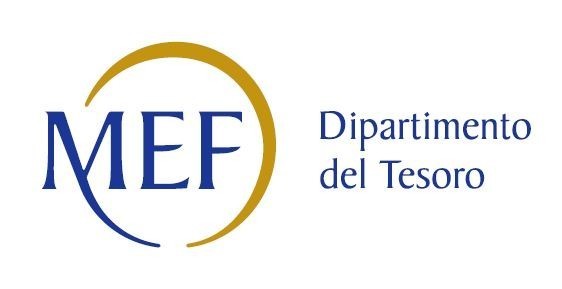 Patrimonio della PASCHEDA PER LA RILEVAZIONE DEI RAPPRESENTANTI DELLE AMMINISTRAZIONI PRESSO ORGANI DI GOVERNO, SOCIETA’ ED ENTIDati relativi all’anno 2017DATI ANAGRAFICI DELLA PARTECIPATACompilare il campo “anno di inizio della procedura” solo se nel campo “stato della società” è stato selezionato un elemento diverso da “La società è attiva”.Le società emittenti azioni o strumenti finanziari in mercati regolamentati nell’applicativo sono individuate mediante elenchi ufficiali.SEDE LEGALE DELLA PARTECIPATA*campo con compilazione facoltativa SETTORE DI ATTIVITÀ DELLA PARTECIPATALa lista dei codici Ateco è disponibile al link http://www.istat.it/it/strumenti/definizioni-e-classificazioni/ateco-2007*campo con compilazione facoltativa RAPPRESENTANTI DELL’AMMINISTRAZIONE NEGLI ORGANI DI GOVERNO DELLA PARTECIPATAATTENZIONE: Compilare una scheda per ogni rappresentante dell’Amministrazione nominato negli organi di governo della società o dell’ente.Compilare se è stato indicato che l’incarico prevede un compenso.Compilare se nel campo “Sono previsti gettoni di presenza?” è stato selezionato “sì”.NOME DEL CAMPOCodice Fiscale Denominazione Anno di costituzione della societàForma giuridicaTipo di fondazione Altra forma giuridicaStato della societàAnno di inizio della procedura (1)Società con azioni quotate in mercati regolamentati (2)Società che ha emesso strumenti finanziari quotati in mercati regolamentati (ex TUSP) (2)NOME DEL CAMPOStatoProvinciaComuneCAP *Indirizzo *Telefono *FAX *Email *NOME DEL CAMPOAttività 1Peso indicativo dell’attività %Attività 2 *Peso indicativo dell’attività % *Attività 3 *Peso indicativo dell’attività % *Attività 4 *Peso indicativo dell’attività % *NOME DEL CAMPOINDICAZIONI PER LA COMPILAZIONEINDICAZIONI PER LA COMPILAZIONECodice fiscale del rappresentanteNome [del rappresentante]Cognome [del rappresentante]Sesso [del rappresentante]Data di nascita [del rappresentante]Nazione di nascita [del rappresentante]Provincia di nascita del rappresentanteComune di nascita [del rappresentante]Il rappresentante è dipendente dell’AmministrazioneIncaricoData di inizio dell’incarico (compilare solo se l’incarico è iniziato nell’anno di riferimento della rilevazione)Data di fine dell’incarico (compilare solo se l’incarico è terminato nell’anno di riferimento della rilevazione)Incarico gratuito/con compensoCompenso complessivo spettante nell’anno (3)Compenso girato all’Amministrazione(3)Sono previsti gettoni di presenza?Importo complessivo dei gettoni di presenza maturati nell’anno (4)